                     PROPOSIÇÕES 02 – Vereador Clóvis Pereira dos Santos                     INDICAÇÃO – 014/2021 Indico ao Excelentíssimo Senhor Prefeito Municipal em conjunto com o Departamento de Trânsito, nos termos regimentais e ouvido o plenário, que seja pintado como área azul, o trecho que vai da faixa de pedestre do Mercado Casarão na Rua Reinaldo Noschang até as proximidades da casa nº 475.                                                MENSAGEM JUSTIFICATIVA:                Senhor Presidente;                Senhores Vereadores:        O local indicado para área azul é uma curva e possui um fluxo intenso de veículos. Hoje é permitido estacionamento no local, mas o perigo é constate. Assim, precisamos proteger nossos munícipes e melhorar o trânsito local.                                                       Atenciosamente,                                          Bom Retiro do Sul, 28 de setembro de 2021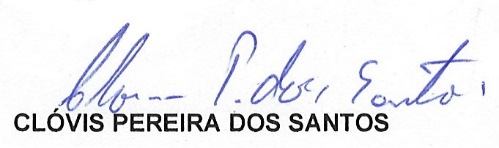 